附件广州市2021年绿色清洁生产审核线上培训安排2021年5月18日课程9:00-9:10在线签到，链接：http://tv.miitqb.cn/live/watch?id=lj8yn82m  或 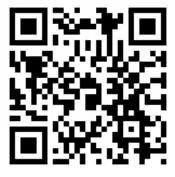 扫描二维码：模块一 工作部署模块一 工作部署9:10-9:20广州市2021年绿色清洁生产审核工作部署模块二 绿色清洁生产审核专题模块二 绿色清洁生产审核专题9:20-10:00新时期工业绿色清洁生产发展定位绿色清洁生产与碳审核结合开展要点10:00-10:45碳审核工作内容及碳排放核算方法模块三 互动交流模块三 互动交流10:45-11:00互动交流与答疑